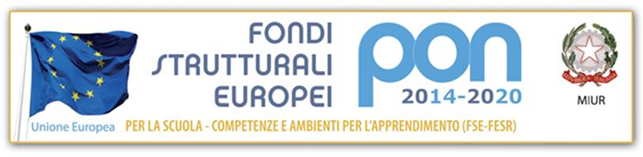 MINISTERO DELL’ ISTRUZIONEISTITUTO COMPRENSIVO “E. CALVI” DI RIVOLTA D'ADDAViale Piave, 2 - 26027 Rivolta d'Adda (CR) - tel. 0363 78165 - fax 0363 79729C.F. 91036360195 - C.M. CRIC81800X - email CRIC81800X@ISTRUZIONE.ITPEC: CRIC81800X@PEC.ISTRUZIONE.ITAlla Dirigente ScolasticaI. C. “E. Calvi” di Rivolta d’AddaIl/la sottoscritto/a …………………………………………………………………………………………………………………………⃝ docente - ⃝ A.T.A. assunto/a a tempo ⃝ indeterminato - ⃝ indeterminato, in servizio nella scuola ⃝ infanzia - ⃝ primaria - ⃝ secondaria di 1° grado - ⃝ ufficio di segreteria di ………………………………………………………………………COMUNICAai sensi degli artt.17/19 del CCNL Scuola2006/2009 di assentarsi dal lavoro per motivi di salute dal ………………………………… al …………………………………….A TAL FINE DICHIARA che durante il periodo indicato sarà domiciliato/a (scrivere il recapito solo se diverso dal consueto domicilio, altrimenti barrare)     …………………………………………………………………………………………………………………………………………….RICOVERO OSPEDALIERO (si invierà la documentazione)ALLEGA altra eventuale documentazione: ………………………………………………………………………………………Data, ………………………………………………………                                                                          Firma